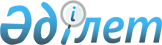 "Барлауға өндіруге немесе бірлескен барлауға және жалпыға таралған пайдалы қазбаларды өндіруге арналған келісім-шарттарды тіркеу" мемлекеттік қызметтің регламентін бекіту туралы
					
			Күшін жойған
			
			
		
					Ақмола облысы әкімдігінің 2011 жылғы 13 маусымдағы № А-5/219 қаулысы. Ақмола облысының Әділет департаменінде 2011 жылғы 14 шілдеде № 3396 тіркелді. Күші жойылды - Ақмола облысы әкімдігінің 2012 жылғы 26 қарашадағы № А-12/555 қаулысымен      Ескерту. Күші жойылды - Ақмола облысы әкімдігінің 2012.11.26 №  А-12/555 (ресми жарияланған күнінен бастап қолданысқа енгізіледі) қаулысымен.

      «Әкімшілік рәсімдер туралы» Қазақстан Республикасының 2000 жылғы 27 қарашадағы Заңының 9-1-бабының 4-тармағына сәйкес Ақмола облысының әкімдігі ҚАУЛЫ ЕТЕДІ:



      1. Қоса берілген «Барлауға, өндiруге немесе бiрлескен барлауға және жалпыға таралған пайдалы қазбаларды өндiруге арналған келiсiм-шарттарды тiркеу» мемлекеттік қызметінің регламенті бекітілсін.



      2. Облыс әкімдігінің осы қаулысы Ақмола облысының Әділет департаментінде тіркелген күнінен бастап күшіне енеді және ресми жарияланған күнінен бастап қолданысқа енгізіледі.      Облыс әкімі                                      С.Дьяченко

Ақмола облысы әкімдігінің

2011 жылғы 13 маусымдағы

№ А-5/219 қаулысымен бекітілген «Барлауға, өндiруге немесе бiрлескен барлауға және

жалпыға таралған пайдалы қазбаларды өндiруге арналған келiсiм-шарттарды тiркеу» мемлекеттік қызмет регламенті 

1. Негізгі ұғымдар

      1. Осы «Барлауға, өндiруге немесе бiрлескен барлауға және жалпыға таралған пайдалы қазбаларды өндiруге арналған келiсiм-шарттарды тiркеу» регламентінде (бұдан әрі - Регламент) мынадай ұғымдар пайдаланылады:



      1) тұтынушы - жеке немесе заңды тұлға;



      2) облыстық атқарушы орган – «Ақмола облысының кәсіпкерлік және өнеркәсіп басқармасы» мемлекеттік мекеме. 

2. Жалпы ережелер

      2. Барлауға, өндiруге немесе бiрлескен барлауға және жалпыға таралған пайдалы қазбаларды өндiруге арналған келiсiм-шарттарды тiркеу – облыстық атқарушы орган және жеке немесе заңды тұлғалар арасында жер қойнауын пайдалану жөніндегі операцияларды жүргізуге жасалған келісім-шарттарды тіркеу.



      3. Мемлекеттік қызмет облыстық атқарушы органмен көрсетіледі.



      4. Көрсетiлетiн мемлекеттiк қызметтiң нысаны: автоматтандырылмаған.



      5. Мемлекеттiк қызмет тегiн көрсетiледi.



      6. Мемлекеттік қызмет «Жер қойнауы және жер қойнауын пайдалану туралы» Қазақстан Республикасының 2010 жылғы 24 маусымдағы Заңының 27 және 68 баптарына, «Мемлекеттік қызмет стандарттарын бекіту туралы» Қазақстан Республикасы Үкіметінің 2010 жылғы 17 ақпандағы № 100 қаулысына, «Жеке және заңды тұлғаларға көрсетілетін мемлекеттік қызметтердің тізілімін бекіту туралы» Қазақстан Республикасы Үкіметінің 2010 жылғы 20 шілдедегі № 745 қаулысына сәйкес жүзеге асырылады.



      7. Мемлекеттік қызмет көрсетудің қорытындысы, кең таралған пайдалы қазбаларға жер қойнауын пайдалану жөнінде операциялар жүргізуге келісім-шартты мемлекеттік тіркеу туралы куәлік (бұдан әрі –куәлік) немесе қызмет көрсетуден бас тарту туралы дәлелді жауапты қағаз тасығышта беру. 

3. Мемлекеттiк қызмет көрсету тәртiбiне қойылатын талаптар

      8. Мемлекеттік қызмет көрсетудің барысы туралы мемлекеттік қызмет көрсету мәселелері жөніндегі ақпаратты: 020000 индексі, Көкшетау қаласы, Әуелбеков көшесі, 179 а, (ресми сайт: www.akmo.kz), телефондар: 76-29-42, 76-29-38. Жұмыс кестесі: сағат 9:00-ден 18:00-ге дейін, түскі ас сағат 13:00-ден 14:00-ге дейін күн сайын. Демалыс күндері: сенбі, жексенбі.



      9. Мемлекеттік қызметті көрсетудің мерзімдері:

      осы Регламенттің 14-тармағында көрсетілген қажетті құжаттарды тұтынушы тапсырған мерзімінен бастап мемлекеттік қызмет көрсету мерзімі 5 жұмыс күнін құрайды;

      құжаттарды тапсырған кезде кезек күтуге рұқсат берілген ең ұзақ уақыт - 30 минуттан аспайды;

      құжаттарды алу кезінде кезек күтуге рұқсат берілген ең ұзақ уақыт - 30 минуттан аспайды;

      қабылдау кезек тәртібімен, алдын ала жазылусыз және жедел қызмет көрсетусіз жүзеге асырылады.



      10. Осы Регламенттің 14-тармағында көрсетілген тиісті құжаттарды тұтынушы бермеуі облыстық атқарушы органға мемлекеттік қызмет көрсетуден бас тарту үшін негіздеме болып табылады.



      11. Тұтынушыдан мемлекеттік қызмет көрсетуді алу үшін өтiнiш алған сәттен бастап мемлекеттiк қызмет көрсету нәтижесiн берген сәтке дейiнгi мемлекеттiк қызмет көрсету кезеңдерi:



      1) облыстық атқарушы органға тұтынушы өтініш ұсынады;



      2) облыстық атқарушы орган түскен құжаттарды қарастырады, дәлелді бас тартуды дайындайды немесе куәлік рәсімдейді, жер қойнауын пайдалануға арналған шарттарды тіркеу журналына жазба енгізеді және тұтынушыға мемлекеттік қызмет көрсетудің нәтижесін береді.



      12. Облыстық атқарушы органда мемлекеттік қызмет көрсету үшiн құжаттарды қабылдауды жүзеге асыратын тұлғалар саны ең аз дегенде бiр қызметкер құрайды. 

4. Мемлекеттiк қызметтi көрсету барысындағы iс-қимыл

(өзара iс-қимыл) тәртiбiнің сипаттамасы

      13. Құжаттардың қабылдануы осы Регламенттің 8-тармағында көрсетілген мекен-жай бойынша облыстық атқарушы органның кеңсесі арқылы жүзеге асырылады.

      Мемлекеттік қызмет көрсету кезінде облыстық атқарушы органның кеңсе қызметкері осы регламенттің 14-тармағының талаптарына сәйкес, құжаттардың барын тексереді және кіріс құжаттарын есепке алу кітабында тиісті жазбаны енгізеді. Құжаттар толық көлемде ұсынылмаған жағдайда тұтынушыға құжаттарды қабылдауда бас тартылады. Тұтынушының талабы бойынша құжаттарды қабылдаудан бас тартудың дәлелді жазбаша растамасы беріледі.

      Осы регламенттің 14-тармағында көрсетілген құжаттар тапсырылуының растамасы облыстық атқарушы органның кеңсесінде тіркеу (мөртабан және кіріс нөмірі, күні) болып табылады.



      14. Мемлекеттiк қызметтi алу үшiн тұтынушы:



      1) мемлекеттік қызметті алуға тұтынушының өтініші (еркін нысанда);



      2) жер қойнауын пайдалану жөніндегі операцияларды жүргізуге арналған келісім-шарт;



      3) сенімхатсыз қол қоюға құқығы бар, тұтынушының бірінші басшысын қоспағанда, тұтынушының мүдделерін білдіретін тұлғаға берілетін сенімхат ұсынады.



      15. Мемлекеттік қызмет көрсету барысында мынадай құрылымдық-функционалдық бiрлiктер (бұдан әрi – ҚФБ) жұмылдырылған:



      1) облыстық атқарушы органның кеңсесi;



      2) облыстық атқарушы органның басшылығы;



      3) облыстық атқарушы органның құрылымдық бөлiмшесінiң бастығы;



      4) облыстық атқарушы органның құрылымдық бөлiмшесінiң жауапты орындаушысы.



      16. Әрбір ҚФБ әкiмшiлiк iс-қимылдардың (рәсiмдердiң) орындалу мерзiмiн тестiлiк кесте сипатында көрсеткен әкiмшiлiк iс-қимылдары (рәсiмдер) дәйектiлiгiнiң сипаттамасы және өзара iс-қимылы осы Регламенттiң 1-қосымшасында келтiрiлген.



      17. Мемлекеттік қызмет көрсету барысында әкiмшiлiк iс-қимылдардың қисынды сабақтастығы мен ҚФБ арасындағы өзара байланысты бейнелейтiн кестелер осы Регламенттiң 2-қосымшасында келтiрiлген. 

5. Мемлекеттiк қызмет көрсететін

лауазымды тұлғалардың жауапкершілігі

      18. Мемлекеттiк қызмет көрсетуге жауапты тұлға, облыстық атқарушы органның басшысы болады.

      Құзыретті органның басшысы Қазақстан Республикасының заңнамасына сәйкес белгіленген мерзімде мемлекеттiк қызмет көрсетуді жүзеге асыру үшін жауапкершілік етеді.

«Барлауға, өндіруге немесе

бірлескен барлауға және

жалпыға таралған пайдалы

қазбаларды өндiруге

арналған келiсiм-шарттарды

тiркеу» мемлекеттік қызмет

көрсету регламентіне 1-қосымша Әкiмшiлiк iс-қимылдардың (рәсiмдердiң) кезеңділігін

сипаттау және өзара iс-қимылы 

1-кесте. ҚФБ iс-қимылдарының сипаттамасы 

2-Кесте. Пайдалану нұсқалары. Негізгі үрдіс. 

3-кесте. Пайдалану нұсқалары. Баламалы үрдіс.

«Барлауға, өндіруге немесе

бірлескен барлауға және

жалпыға таралған пайдалы

қазбаларды өндiруге арналған

келiсiм-шарттарды тiркеу»

мемлекеттік қызмет көрсету

Регламентіне 2-қосымша Әкімшілік іс-әрекеттері логикалық кезеңділігінің

арасындағы өзара байланысты көрсететін сызбаРҚАО-ның ескертпесі!

2 қосымшадағы сызбаны қағаз нұсқасынан қараңыз
					© 2012. Қазақстан Республикасы Әділет министрлігінің «Қазақстан Республикасының Заңнама және құқықтық ақпарат институты» ШЖҚ РМК
				Негiзгi үрдiстiң iс-қимылдары (барысы, жұмыстар ағыны)Негiзгi үрдiстiң iс-қимылдары (барысы, жұмыстар ағыны)Негiзгi үрдiстiң iс-қимылдары (барысы, жұмыстар ағыны)Негiзгi үрдiстiң iс-қимылдары (барысы, жұмыстар ағыны)Iс-қимылдар

дың (барысы,

жұмыстар ағыны) №123ҚФБ атауыОблыс

тық

атқарушы

орган

кеңсесі

нің

қызмет

керіОблыстық

атқарушы

органның

басшы

лығыОблыстық

атқарушы

органның

құрылым

дық

бөлімше

сінің

бастығыIс-қимылдардың

(процесстiң,

рәсiмнiң,

операцияның)

атауы және

олардың

сипаттамасыҚұжаттар

ды

қабылдау,

тіркеуХат-

хабармен

танысу,

орындау

үшін

құрылым

дық

бөлімше

анықтауХат-

хабармен

танысу,

орындау

үшін

жауапты

орындау

шыны

анықтауАяқталу нысаны

(деректер,

құжат,

ұйымдастыру-

әкiмшiлiк

шешiм)Бұрыштама

қою үшiн

құжаттар

ды басшы

лыққа

жiберуБұрыш

тама

қою, құ

рылымдық

бөлiмше

нiң

басты

ғына

жiберуБұрыш

тама

қою,

құжаттар

ды

жауапты

орындау

шыға

жiберуОрындалу мерзiмi1 сағат1 сағат1 сағатКелесi iс-қимылдың нөмiрi234Iс-қимылдардың (барысы, жұмыстар

ағыны) №456ҚФБ атауыОблыстық

атқарушы

органның

құрылым

дық бөлім

шесінің

жауапты

орындау

шысыОблыстық

атқарушы

органның

құрылым

дық

бөлімше

сінің

бастығыОблыстық

атқарушы

органның

басшылы

ғыIс-қимылдардың (процесстiң, рәсiмнiң, операцияның) атауы және олардың сипаттамасыҚұжаттар

дың

толықты

ғын

тексеру,

дәлелді

бас

тартуды

дайындау

немесе

сертифи

катты

рәсімдеуДәлелді

бас

тартуды

немесе

сертифи

катты

нысана

лауХат-

хабармен

танысуАяқталу нысаны

(деректер,

құжат,

ұйымдастыру-

әкiмшiлiк

шешiм)Құрылым

дық

бөлімше

нің

бастығына

құжаттар

ды беруқұжаттар

ды бас

шылыққа

қол

қоюға

беруДәлелді

бас

тартуға

немесе

сертифи

катқа

қол қоюОрындалу мерзiмi4 жұмыс күн1 сағат1 сағатКелесi iс-қимылдың нөмiрi567Iс-қимылдардың (барысы, жұмыстар ағыны) №7ҚФБ атауыОблыстық атқарушы органның құрылымдық бөлімшесінің жауапты орындаушысыIс-қимылдардың

(процесстiң,

рәсiмнiң,

операцияның)

атауы және олардың

сипаттамасыЖер қойнауын пайдалануға арналған келісім-шарттарды тіркеу журналына жазба енгізу Аяқталу нысаны

(деректер,

құжат,

ұйымдастыру-

әкiмшiлiк

шешiм)Тұтынушыға мемлекеттік қызмет көрсетудің нәтижесін беруОрындалу мерзiмiЖұмыс күнінің ішіндеҚФБ 1-тобы

облыстық

атқарушы

органның

кеңсесіҚФБ 2-тобы

облыстық

атқарушы

органның

басшылығыҚФБ 3-тобы

облыстық

атқарушы

органның

құрылымдық

бөлімшесінің

жауапты

орындаушысы№ 1 іс-әрекет

Құжаттарды қабылдау, тіркеу№ 2 іс-әрекет

Орындау,

қарар қою

үшін

құрылымдық

бөлімшені

анықтау№ 3 іс-әрекет

өтініштерді

қарау,

сертификатты

дайындау№ 4 іс-әрекет

Сертификатқа

қол қою№ 5 іс-

әрекет

Жер қойнауын пайдалануға арналған келісім-шарттарды тіркеу журналына жазба енгізу№ 6 іс-

әрекет

сертификатты тұтынушыға беруҚФБ 1-тобы

Облыстық

атқарушы

органның

кеңсесіҚФБ 2-тобы

Облыстық

атқарушы

органның

басшылығыҚФБ 3-тобы

Облыстық атқарушы органның құрылымдық бөлімшесінің жауапты орындаушысы№ 1 іс-әрекет

Құжаттарды

қабылдау,

тіркеу№ 2 іс-әрекет

Орындау,

қарар қою

үшін

құрылымдық

бөлімшені

анықтау№ 3 іс-әрекет

Құжаттарды

қарау,

дәлелді бас

тартуды

дайындау№ 4 іс-әрекет

Бас тартуға

қол қою№ 5 іс-әрекет

тұтынушыға бас тартуды беру